Alkohola lietošanas sekas  Sakārto savas kartes!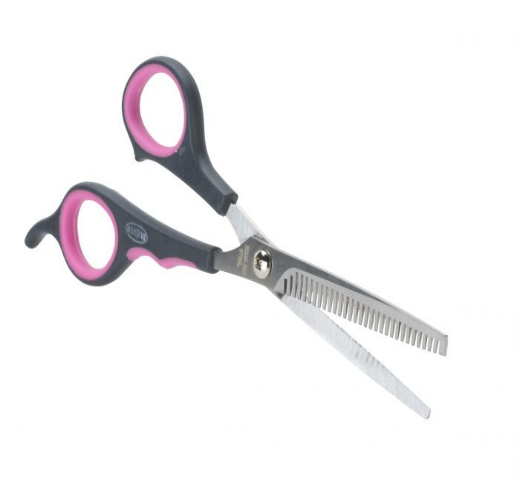  (nopietnākās sekas novieto augšā, bet mazāk nopietnās – lejā) !!Cigarešu lietošanas sekas